АВТОМАТИЧЕСКИЙ ЗАКАЗ ПОСТАВЩИКУ29 МАРТА 2015Решение предназначено для автоматического распределения товаров по торговым точкам сети. В качестве исходных данных для заказа на центральный склад (или заказа поставщику) используется расчет потребностей каждой торговой точки в товарах с учетом нескольких параметров. Решение позволяет существенно сократить затраты рабочего времени на анализ, оценку потребностей торговых точек в товарах и формирование заказа на центральный склад (или поставщику).ОписаниеРеализация возможна с использованием типового документа «Заказ поставщику», либо нового документа «Потребности». Расчет объема заказываемого товара производится по формуле:Оборот + МСЗ – Текущий Остаток, гдеОборот – расход продукции за период. По умолчанию период равен 7 календарным дням, предшествующим дню создания автозаказа. Возможны и другие варианты. Пример: средняя недельная продажа за месяц – расход за 28 календарных дней поделенный на 4.МСЗ – минимальный страховой запас. Данный параметр вводится в систему вручную по всем необходимым позициям номенклатуры.Текущий остаток – текущий остаток товара на складе.Пример решения с использованием нетипового документа «Потребности»Внешний вид документа представлен на Рисунке №1.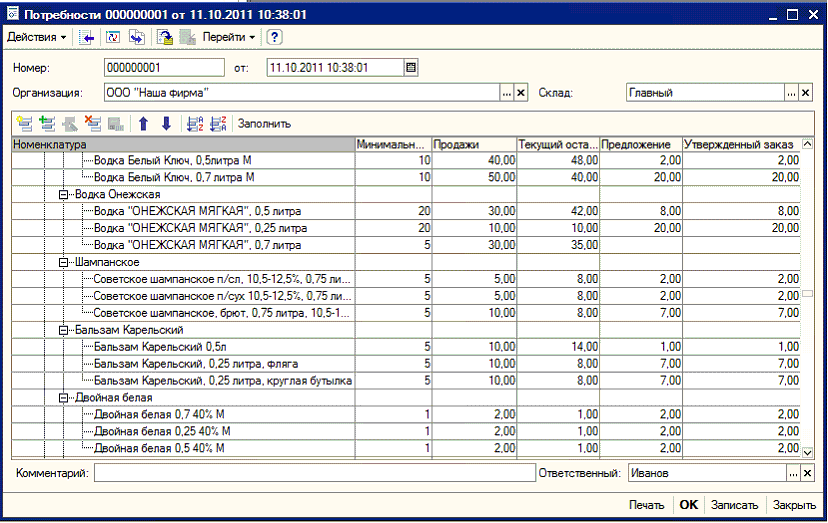 Рисунок 1В данном документе табличная часть Товары имеет иерархическую структуру. Это сделано для удобства пользователя. Возможен и классический вид - в виде таблицы.Заполнение документа производится по кнопке «Заполнить». При этом табличная часть заполняется всей номенклатурой имеющейся в остатках на складе. Колонки Минимальный запас, Продажи, Текущий остаток, Предложение не доступны к ручному редактированию. «Предложение» заполняется по вышеописанной формуле. По умолчанию в колонке Утвержденный заказ проставляются данные из колонки Предложение. При необходимости пользователь меняет данные в колонке Утвержденный заказ. Имеется возможность выделять строки цветом по определенным признакам для более удобной работы пользователя с данными (см. Рисунок 2).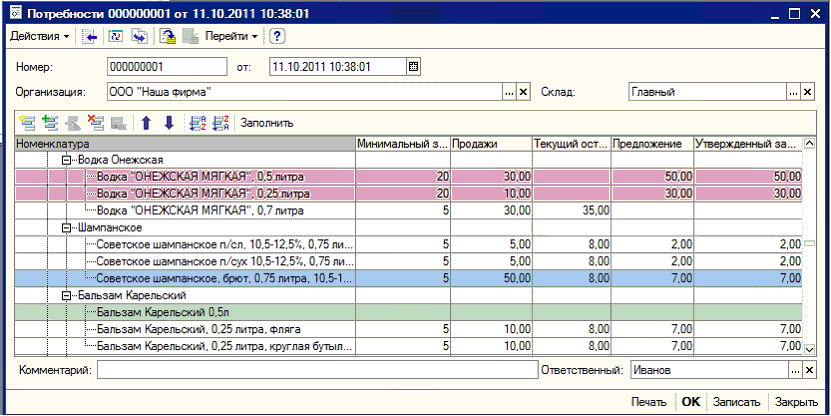 Рисунок 2По завершении редактирования документа можно сформировать печатную форму или сохранить данные в формате xml, excel. Возможно автоматически отправить сформированный документ по электронной почте.Пример решения с использованием типового документа «Заказ поставщику»Вид документа представлен на Рисунке № 3: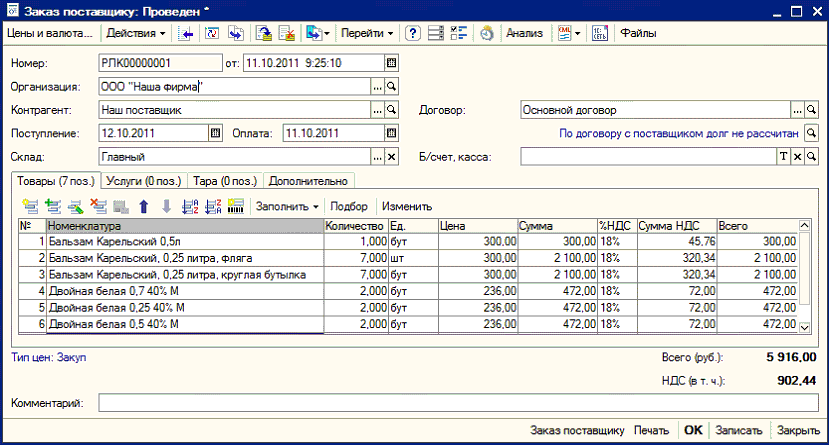 Рисунок 3Табличная часть заполняется всей номенклатурой имеющейся в остатках на складе. Колонка количество заполняется потребностями по формуле описанной выше. По завершении редактирования документа можно сформировать печатную форму или сохранить данные в формате xml, excel. Возможно автоматически отправить сформированный документ по электронной почте.Заполнение минимальных запасов складаМинимальные складские запасы заполняются при помощи обработки. Внешний вид приведен на Рисунке 4: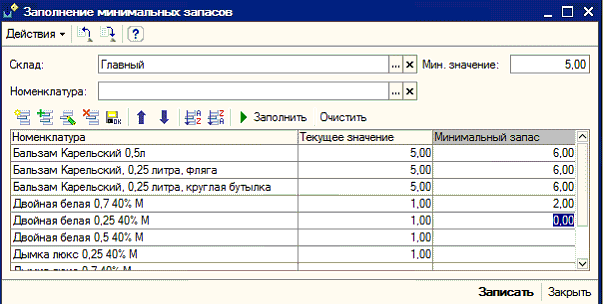 Рисунок 4По кнопке «Заполнить» табличная часть заполняется всеми товарами из справочника «Номенклатура». Имеется возможность заполнить данными удовлетворяющими отбору – поле Номенклатура. Колонка Текущее значение показывает, какой минимальный запас стоит сейчас. Колонка Минимальный запас заполняется пользователем вручную. По кнопке «Записать» новые данные сохраняются в базе.Варианты конфигурацийРешение предназначено для программных продуктов «1С:Управление производственным предприятием 8» и «1С:Управление торговлей 8». Стоимость работОпределяется на договорной основе, исходя из имеющейся у Заказчика версии программного продукта.За информацией обращаться по телефону (8142)67-21-20, отдел продаж сервисного центра «Неосистемы Северо-Запад ЛТД».